Afghanistan Webquest #1DirectionsGo to the website: http://www.factmonster.com/country/afghanistan.htmlAnswer the following questions:Who is the president of Afghanistan? How long has he been president?
What is the infant mortality rate?
What is the name of the money used in Afghanistan?
Read the section on the history of Afghanistan to put the events in chronological order on the timeline below.Osama Bin Laden is killed.The Soviet Union takes over AfghanistanThe Taliban takes over AfghanistanThe British and Russians fight for control of AfghanistanThe US attacks Afghanistan.The US and Afghanistan stop getting along.Afghanistan holds its second presidential election.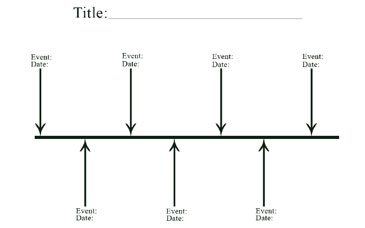 